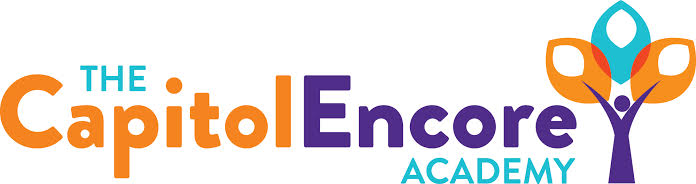 “Learning the Art of Success Every day!”ENCORE BOARD OF DIRECTORSMission StatementThe Capitol Encore Academy will develop artists who inspire others with principles of design and artful thinking through the integration of academic excellence, virtuous character and disciplined artistry.January 28th, 2019 Meeting Minutes5:15 PMThe Capitol Encore Academy126 Hay StreetFayetteville, NC 28301Call to Order		By: W. Hustwit		At: 5:15pmRoll Call			R. Poole		Absent						J. Fiebig		Present					W. Hustwit		Present				S. Angarita		Present				U. Taylor		Present				A. Thornberg	Absent				T. Hinds		Present-5:40Non Board Members	A. Hill- PrincipalContributing		J. Salisbury- School NutritionConflict of Interest	Inquiry of any potential COI - None				Pledge of AllegianceApproval of Agenda	Motion by U. Taylor seconded by W. Hustwit to approve the agenda with amendments	Y-4		 N-0	Motion CarriesConsent Items	Motion by W. Hustwit seconded by U. Taylor to approve the minutes from the December 17, 2018 Regular Meeting.Y-4		N-0Motion Carries	Motion by W. Hustwit seconded by U. Taylor to approve the December financial report.	Y-4		N-0	Motion CarriesBoard Committee	School Nutrition Report- Discussed the Donor’s Choose that was funded and the launching of the T3 Culinary class.  Waiting on grant results from a double oven.FEO Report	Mrs. Hill is meeting with the chair tomorrow to discuss the vision of the FEO and heading more towards volunteering time instead of fundraising.SIT Report	Discussed grade level newsletters via dojo going home weekly.  This gives parents one line of cummunication instead of many.Administrative Report	Open enrollment for 19-20 has begun, with the lottery scheduled for March 13th.  Discipline update shpwing top offenses and days of OSS.  Presented Summer School plan choices and open enrollment events. Discussed upcoming events.Discussion Items	Charter Contract Renewal-  Discussed the CSAB indicating a renewal term of 5 years.	Building Update-  HRC meeting went well, project was approved.  Asbestos abatement has been completed.  An independent air quality test was conducted, results showed no contaminates.  Moving forward with demolition.	Change of April Board meeting was discussed and agreed upon, but no action taken.Action Items 	NoneCall to the Public	Staff member spoke about the drumline class.  First outdoor performance will be on February 22.Announcements	The next Board of Director’s meeting will be held on Febraury 25, 2019 5:15pm. 	Adjournment	Motion By: 		Seconded By: 	Time: 	T. Hinds		W. Hustwit	     	6:03	Y – 5 			N – 0	Motion carries